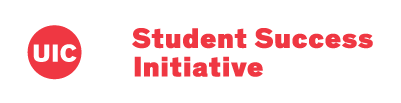 Project Title HereProject sponsor(s) here Project team lead hereProject Management PlanThe purpose of a project management plan is to outline the ‘who, what, when, where and why’ of a project.Prepared By:Date: ContentPurpose and ScopeExpected OutcomesProject Management DeliverablesAssumptionsAssessment PlanRoles and ResponsibilitiesChange ProcessAdapted from rethink PSU 2014-15 Project Management Template. Licensed under a Creative Commons Attribution-Non-Commercial-ShareAlike 4.0 International License.Purpose and ScopePlease clearly articulate the goals and objectives of this project, in a way that is specific, realistic, and measurable.  You may also articulate what is and is not in scope as part of this project’s work stream.  Expected OutcomesIn bullet form, identify the expected outcomes for the project, broken down into distinct categories/steps. Please try to make the description of the deliverables specific and measurable.Project Management DeliverablesThe project lead, in collaboration with the project manager (or a designated GA), will be asked to produce a variety of materials, for monitoring and reporting purposes. Please include from the following list of documents:Project Management Plan (this document)Project Workplan (optional)Meeting documents, Regular Status reports,End-of-Project ReportAssumptionsAny assumptions about how the project will be conducted and who will participate should be captured here.   This may include your assumptions about the potential risks as well as strategies to address them.  You may also point out here that:You assume the explicit support of the project sponsor as well as the Office of Project Management for Student Success Initiatives for the success of this project.  The project participants and identified stakeholders have the time to accommodate this project in addition to their daily workload.Regular status reports on the progress of the work will be shared with the campus to Assessment PlanTo the best of your ability, outline processes that can be used for measuring the success of the project goals, as listed under the expected outcomes . You may request assistance in developing this segment by contacting the project manager.Roles and ResponsibilitiesIdentify all of the key participants and stakeholders, including committees and groups that will provide input to this project. Adjust roles as relevant to your project.Change ProcessAny proposed changes to the project described here should be submitted in writing to the Student Success Initiative management team.Role/Assigned PartiesList of ResponsibilitiesProvost and Vice Chancellor Ron Dixon, Vice Chancellor for Student AffairsKaren Colley, Vice Chancellor for Academic Affairs and ProvostProvide high level support for the entirety of SSI effortPromote campus buy-in Prioritize availability of essential resources for implementationStudent Success Initiative Leadership TeamSue Farruggia, AVC for Assessment and PlanningAisha El-Amin, AVP for Student Success and BelongingFred McCall, Dean of Students and AVC for Student EngagementTom Moss, Chair of CAAD Mike Stieff, VP for Faculty AffairsCharu Thakral, AVC for Diversity, Equity and EngagementNegar Mansourian-Hadavi, OPMSSI DirectorSet guidelines and support the initiative as the liaison with the campus and the higher leadershipProvide support for executive-level communicationsStep in when more fundamental problems inhibit the progress of the project Monitor the quality of the collaborative work and direction, so that the project objectives are metEnhance visibility of SSI projects and promote buy-inReview project reports and provide feedback when necessaryMay approve one-time fund to enable the completion or implementation of a project goal, adjustment of the project timeline, replacement of project team members, or leads.Project ManagerNegar Mansourian-Hadavi, Project ManagerManages overall scope and timeline of the projectMonitors project reporting and communicationsWorks with the SSI leadership team and the project lead(s) to ensure the healthy progress toward project objectivesMonitors and intervenes to address issues and risks Reviews and archives all project documentationsProvides assistance to project lead(s) and team members to reduce the demand on their timeEnsures clear communications among project stakeholdersCreates and updates project webpage, under the Student Success Initiative’s websiteFollows up with project lead(s) for impact assessment and sustainability feedbackProject Sponsor(s)List Sponsor(s) hereReceives project updates as neededSteps in when additional support is necessary for the progress and success of the projectAdvocates for the required resources for the implementation of the project objectivesMeets with the project lead(s) and team members at specific milestones to ensure the success of the projectMay advocate for one-time fund that enables completion or implementation of a project goal, changing of the project timeline, replacement of project team members, or leads. Project TeamList Members hereCarry out tasks to meet project objectivesCreate/contribute to project deliverables such as the project reportsContribute to various project tasks based on their topic expertise and insightServe as first line of defense in issue and risk mitigationServe as liaisons and project advocate to stakeholdersProject Lead(s)Name of the Lead(s)Leads the project team meetings and share updatesServes as the project representative with the sponsor(s), the project manager, and the leadership teamAssigns tasks to team members and oversees project activitiesCommunicates with project stakeholders, invites experts, and requests additional support to empower the team to meet the expected outcomesLeads the completion of key project documentations, such as this document, bi-monthly status report, and final reportPresents requests for resources to the project sponsor(s) through the project manager Proactively problem solves, brainstorms with the project manager and/or sponsor(s) for addressing risks and removing roadblocks Provides feedback about assessment after the completion of the projectProject Assistant Name of IndividualSupport meeting coordination and project documentation, including meeting minutes, project management plan, and status reports